Western Australia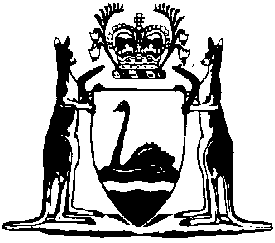 Dental Board Rules 1973Compare between:[15 Nov 2005, 02-b0-03] and [14 Jun 2008, 02-c0-05]Western AustraliaDental Act 1939Dental Board Rules 1973Part I — Preliminary 1.	Citation		These rules may be cited as the Dental Board Rules 1973 1.[2, 3.	 in Gazette 5 Dec 1986 p. 4461.] Part II — Meetings 4.	Ordinary meetings	(1)	Where, in order to discharge the business of the Board, it is necessary to hold an ordinary meeting of the Board, the meeting shall be held on the first Friday of the month, at such time and place as the Board appoints; but, if that day is a public holiday or is, for any other sufficient reason, not convenient, the Board may by resolution appoint some other day for the holding of the meeting.	(2)	Unless the Board resolves otherwise, the order of business at every ordinary meeting shall be: — 		Confirmation of Minutes of the previous meeting.		Applications for registration.		Ordinary Business, including postponed and adjourned matters.		Special business.		Correspondence and Committee reports.		Letters and business arising therefrom.		Financial statement.		Accounts for payment.		Registrar’s report.		Notices of motion.		Any other competent business. 5.	Special meetings		A special meeting of the Board shall be summoned by the Registrar on the written requisition of the President or of any 2 members, and the Registrar shall give 3 days’ notice of the meeting and that notice shall indicate briefly the business of the proposed meeting.6.	Special meeting required to deal with complaint		Every allegation against a person who is or was a registered person shall be dealt with by a special meeting of the Board convened by the Registrar for the purpose.	[Rule 6 amended in Gazette 31 Dec 1996 p. 7430; 11 Jan 2005 p. 137.] 7.	Quorum	(1)	Four members shall constitute a quorum at any meeting.	(2)	Where, after the expiration of 30 minutes from the time appointed for the commencement of a meeting, a quorum is not present, the meeting shall be adjourned to such day and time, being not more than 7 days from the date of the adjourned meeting, and to such place as the members, or a majority of the members, or, if only one, as that member and the Registrar, then present shall appoint; and notice of that meeting shall be given in the manner prescribed by rule 5 for special meetings.8.	Recision and amendment of matters		A resolution, act, matter or thing done or authorised to be done at a prior meeting shall not be rescinded or amended at any subsequent meeting, unless notice of the intended rescission or amendment is contained in a notice given to members in the manner prescribed by rule 5 for special meetings.9.	Minutes to be kept		Minutes of every meeting shall be kept by the Registrar and those minutes, if and when confirmed, shall constitute a record of the proceedings to which they relate.10.	Proceedings valid despite notice irregularities		Proceedings at any meeting of the Board are not invalidated by reason only of the omission to give due notice of the meeting to one or more members of the Board or of the non-receipt of a notice by a member.Part III — The Registrar11.	The Registrar		The Registrar appointed to that office by the Board shall — 	(a)	hold office subject to the Act and these rules and during the pleasure of the Board;	(b)	discharge the duties imposed upon him by the Act and these rules;	(c)	be in attendance at his office on such days and during such hours as the Board directs;	(d)	consult the President on any business requiring attention between meetings of the Board;	(e)	be responsible for the safe custody of all documents and property belonging to the Board;	(f)	present at every ordinary meeting of the Board a statement of the financial transactions of the Board since the presentation of the last prior statement, together with such proof of moneys held or deposited on behalf of the Board, as the Board may require;	(g)	present a balance sheet of the affairs of the Board to 30 June each year, at the ordinary meeting of the Board held in the month of August in that year;	(h)	within 2 working days after the receipt of any moneys payable to the Board, pay those moneys to the credit of the Board at such Bank as the Board may, from time to time, direct; and	(i)	discharge such other duties as the Board may, from time to time, direct.Part IV — The Register [12.	 in Gazette 31 Dec 1996 p. 7429.] 13.	The Register		The Register shall be open to inspection by any person at the office of the Registrar, between the hours of 10 a.m. and 11 a.m. on every Monday, Wednesday and Friday (holidays excepted), on payment of a fee of 50 cents, as provided by section 22 of the Act.Part V — Registration of dentists or dental therapists 14.	Prescribed training 	(1)	For the purposes of the sections of the Act listed in the Table to this subrule the courses of training provided by the institutions set out in the Table are prescribed.Table	(2)	For the purposes of the sections of the Act listed in the Table to subrule (1) the examinations set as part of the courses of training set out in that Table are prescribed.	[Rule 14 inserted in Gazette 31 Dec 1996 p. 7429-30; amended in Gazette 29 Nov 2002 p. 5660.] 15.	Application for registration		A person desiring to be registered as a registered person shall: — 	(a)	make an application on Form 2;	(b)	tender the registration fee prescribed by the Second Schedule;	(c)	produce proof of his or her identity to the satisfaction of the Board;	(d)	lodge with the Board the relevant diplomas, degrees or certificates, and any other evidence the Board may require in support of the application.	[Rule 15 amended in Gazette 31 Dec 1996 p. 7430.] 16.	Further requirements for applicant		For the purposes of considering an application for registration the Board may require the applicant — 	(a)	to attend a meeting of the Board and there produce such further evidence as may be required by the Board, in support of the application and there answer any relevant question put to him by the Board; and	(b)	to support any document or statement relating to the application, by making a statutory declaration as to the validity and correctness of the document or statement.17.	Certificate of Registration		A person who is registered by the Board as a registered person shall be issued with a Certificate of Registration in Form 3.	[Rule 17 amended in Gazette 31 Dec 1996 p. 7430.] 18.	Change of address		A registered person shall notify the Registrar of any change of address within 14 days of such change.	[Rule 18 amended in Gazette 31 Dec 1996 p. 7430.] 19.	Application to withdraw name from Register		A person requiring his name to be withdrawn from the Register may make application in Form 4.20.	Application to re-enter name in Register		Any person requiring his name to be re-entered in the Register shall — 	(a)	make application in either Form 5 or Form 6 as the case may require; and	(b)	pay the fee prescribed therefor by the Second Schedule.[21.	 in Gazette 11 Jan 2005 p. 137.]Part VI — Practice of dentistry and dental specialties [Heading amended in Gazette 4 May 1979 p. 1145.] [22-22E.	 in Gazette 28 Aug 2001 p. 4798.]22F.	Dental therapists, dental hygienists, school dental therapists — practice 	(1)	A dental therapist, dental hygienist or school dental therapist has no right of private practice and shall not be a party to any advertisement or exhibit any plates, notice boards, signs, or letterheads in connection with the practise of dentistry.	(2)	A dental therapist, dental hygienist or school dental therapist shall not give a general anaesthetic, and shall not carry out any procedure while a general anaesthetic is being given unless assisting a dentist in a dental procedure.	(3)	A dental therapist or dental hygienist must not commence treatment of a patient unless a dentist has examined the patient and issued a written instruction to the dental therapist or dental hygienist detailing the actual treatment to be undertaken by the dental therapist or dental hygienist.	(4)	For the purposes of section 50C(1)(a)(ii) of the Act the prescribed time is 6 months from the completion of the treatment.	[Rule 22F inserted in Gazette 23 Feb 1996 p. 655-6; amended in Gazette 31 Dec 1996 p. 7430.] 23.	Certificate required for dentist to practice a specialty	(1)	A dentist shall not refer to himself as an endodontist, oral surgeon, oral and maxillofacial surgeon, orthodontist, paediatric dentist, periodontist or prosthodontist unless he has applied for and obtained a certificate in a form approved by the Board authorising him to do so.	(2)	The Board shall not grant a certificate to a dentist under subrule (1), unless that dentist — 	(a)	has completed a period of not less than 2 years in the practice of general dentistry; and	(b)	has completed a formal course of clinical and academic training — 	(i)	which continued for a period of not less than 2 academic years of full time study or the part time equivalent thereof in an institution recognised by the Board; and	(ii)	at the conclusion of which that dentist obtained by examination a post-graduate degree or diploma awarded by the institution referred to in subparagraph (i) or by another authority, which degree or diploma is applicable to the specialty concerned and is recognised by the Board; 		and	(c)	has satisfied the Board that he has completed a period of not less than 4 years of clinical experience in the specialty concerned (including such time as was spent in preparation for the examination for the post-graduate degree or diploma referred to in paragraph (b), during which period he must have devoted, under appropriate supervision, a substantial part of his time to the practice of that specialty; and	(d)	has paid the relevant fee set out in the Second Schedule.	(3)	Every dentist who holds a certificate under subrule (1) authorising him to practice a specialty shall confine his practice to the specialty and shall not practise in partnership or association with any dentist other than a dentist who holds a certificate authorising him to practice in the same specialty unless he has applied for and obtained the permission in writing of the Board so to do.	(4)	For the purpose of this rule, the term “specialty” means any dental work in endodontics, oral and maxillofacial surgery, orthodontics, paediatric dentistry, periodontics or prosthodontics.	(5)	A certificate authorising a dentist to refer to himself as an oral surgeon that was granted by the Board under subrule (1) before the coming into operation of the Dental Board Amendment Rules (No. 2) 1995 1 shall be taken to authorise the dentist to refer to himself as an oral and maxillofacial surgeon.	[Rule 23 inserted in Gazette 4 May 1979 p. 1145-6; amended in Gazette 5 Dec 1986 p. 4461-2; 25 Jun 1993 p. 3075; 23 Feb 1996 p. 656; 28 Aug 2001 p. 4798.] Part VII — Examinations generally 24.	Conduct of examinations		Every examination shall be conducted by such person or persons in such manner and at such times and places as the Board may from time to time appoint or direct.25.	Application to sit for examination		An application to sit for any examination shall be accompanied by the fee prescribed by the Second Schedule, and no fee shall be returned or utilised for a subsequent examination where the candidate fails to gain sufficient marks to satisfy the Board or fails to present himself for examination.Part VIII — Licences, certificates and permits 26.	Licence (section 46)	(1)	Every licence issued pursuant to section 46 of the Act expires (as therein provided) on the 31 December in each year next following the date of issue and, so long as his name appears in the register, a dentist shall take out a licence during the month of January following the expiry of the former licence.	(2)	A licence shall be in Form 8 and the fee payable on the issue of a licence is such amount, as is set out in the Second Schedule.26A.	Permit to use firm-name 	(1)	A person or persons engaged in the business or practice of dentistry may apply to the Board, in the form approved by the Board, for a permit to use, or to continue to use, a firm name.	(2)	An application under subrule (1) shall be accompanied by evidence that the firm-name is registered under the Business Names Act 1962 in the name of the applicant or applicants.	(3)	The Board may issue to an applicant, or applicants, under subrule (1) a permit — 	(a)	in the form of Form 11 in the First Schedule; and	(b)	on payment of the relevant fee set out in the Second Schedule.	(4)	A permit granted by the Board under this rule shall expire when the firm-name is no longer registered under the Business Names Act 1962 in the name of the person or persons mentioned in the permit.	[Rule 26A inserted in Gazette 5 Dec 1986 p. 4462.] 26B.	Certificate of good standing 	(1)	A dentist who is leaving Western Australia may apply in writing to the Board for a certificate of professional standing.	(2)	The Board may, on payment of the relevant fee set out in the Second Schedule, issue to an applicant under subrule (1) a certificate of professional standing — 	(a)	in a form approved by the Board; and	(b)	containing details from the Register that relate to that dentist.	[Rule 26B inserted in Gazette 5 Dec 1986 p. 4462.] 26C.	Temporary registration as dentist 		The fee to be paid under section 44A of the Act for a certificate of temporary registration as a dentist, or renewal of that certificate, is the relevant fee set out in the Second Schedule.	[Rule 26C inserted in Gazette 5 Dec 1986 p. 4462.] Part IX — Advertising[Heading inserted in Gazette 28 Aug 2001 p. 4798.]27.	Advertising		A dentist who advertises, or causes to be advertised, any material relating to the dentist’s practice of dentistry that —	(a)	is false, misleading, or deceptive;	(b)	creates an unjustified expectation of beneficial treatment; or	(c)	promotes the unnecessary or inappropriate use of the dentist’s services,		commits an offence.	Penalty: $200.	[Rule 27 inserted in Gazette 28 Aug 2001 p. 4798.][28, 29.	 in Gazette 23 Feb 1996 p. 656.]Part X — Allegations against dentists or dental therapists	[Heading amended in Gazette 11 Jan 2005 p. 137.]30.	Complaints — registered person to answer	[(1)	]	(2)	Every person making an allegation against a person who is or was a registered person shall furnish the Board with a statement in writing setting out the grounds and the matters alleged.	(3)	The Board shall consider every allegation under section 30(2) of the Act and where, in its opinion, the allegation is such as requires to be answered, it shall give to the person against whom the allegation is made notice to furnish his or her answer, in duplicate, within the space of 14 days following receipt of the notice.	[Rule 30 amended in Gazette 31 Dec 1996 p. 7430; 11 Jan 2005 p. 137-8.] 31.	Referring allegation to the State Administrative Tribunal		If the Board, after considering any answer furnished under rule 30, decides to refer an allegation to the State Administrative Tribunal, the Registrar is to — 	(a)	cause a copy of the answer to be given to the executive officer of the State Administrative Tribunal with the referral; and	(b)	within 7 days of the day on which the allegation is referred to the State Administrative Tribunal, cause a copy of the answer to be given to the person who made the allegation.	[Rule 31 inserted in Gazette 11 Jan 2005 p. 138.][32, 33.	 in Gazette 11 Jan 2005 p. 138.]Part XI — Penalties and allowances [Heading amended in Gazette 5 Dec 1986 p. 4462.] [34.	 in Gazette 5 Dec 1986 p. 4462.]35.	Penalty		The penalty payable upon the restoration of a name to the Register pursuant to section 47 of the Act is $12.00 per month or part of a month from the time the first unpaid annual fee for a licence became payable, but such a penalty shall not exceed $120.00.	[Rule 35 amended in Gazette 3 Dec 1982 p. 4688.] 36.	 in Gazette  p. .]Part XII — Common seal37.	Common seal	(1)	The common seal of the Board shall be in such form as the Board may from time to time determine, and shall be kept in the office of the Board, in the custody of the Registrar who is responsible for its safety.	(2)	The common seal shall not be affixed to any document, except pursuant to a resolution passed at a meeting of the Board; and shall be so affixed by the Registrar in the presence of the President, and evidenced by their subscribing the document.	(3)	A record of all documents to which the common seal has been affixed shall be kept by the Registrar.Part XIII — General penalty 38.	General penalty		Every person committing an offence against these rules is liable to a penalty not exceeding $40.00.First Schedule 	[Form 1 deleted in Gazette 31 Dec 1996 p. 7431.] 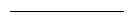 Dental Act 1939Rule 15	Form 2APPLICATION FOR REGISTRATIONI, ............................................................................................................................. of, ........................................................................................................................... .................................................................................................................................hereby apply to the Dental Board of Western Australia to be registered as a 	Dentist	Dental Therapist	Dental Hygienist	School Dental Therapist	[delete those which are not applicable].I submit herewith the following: — 	(a)	My answers to the following questionnaire which I have completed in all particulars.	(b)	Degrees, primary qualifications, licences, diplomas or other proof of qualifications, by virtue of which I claim to be registered and as mentioned in the following questionnaire.	(c)	The prescribed registration fee.1.	Name in full .................................................................................................(Block Letters — Underline Surname)2.	Present Address ...........................................................................................3.	Last Fixed Address ......................................................................................4.	Date of Birth ..........................	5.	Place of Birth ...........................6.	Name of Employer .......................................................................................7.	Proposed Type of Professional Occupation .................................................(Hospital, Private Practice, School Dental Service, etc.)8.	Are you an Australian Subject? .............    (a)  Natural Born ...................... (b)   Naturalised ...........   If not, what is your present nationality? .............I, ............................................................................................................................. do solemnly and sincerely declare that the above statements are true and correct in every particular, that I am the person named in the qualifications and/or other documents or letters, and that I make this solemn declaration by virtue of section 106 of the Evidence Act 1906.Declared at .............................. this ................. day of .......................... 20.................................................................
Signature of ApplicantBefore me:
Duty
Stamp................................................. 
RegistrarDECLARATION OF IDENTIFICATIONI, ............................................................................................................................. of ............................................................................................................................ declare in the presence of the Registrar that I have known personally .................. ............................ the applicant for registration, for the last ........................ years......................................................
SignatureDate ................................................. Declared before me .................................................	Registrar.................................................................................................................................STATUTORY DECLARATIONI, ............................................................................................................................. of ............................................................................................................................ the applicant for registration in the appended Form 2, do solemnly and sincerely declare that: — 	(1)	I am the grantee of the degrees, primary qualifications, licences, diplomas or other documents mentioned in my application.	(2)	The reason that I am unable to produce the documents mentioned is that...................................................................................................... ..................................................................................................... and	(3)	That I undertake to produce to the Registrar such documents or an authenticated copy thereof if and when required by the Board so to do, and subject to my registration being cancelled if I the applicant, fail to comply with any requisition of the Board as aforesaid, and I make this solemn declaration under and by virtue of section 106 of the Evidence Act 1906.Declared at ............................... this ........................... day of .................... 20............................................................
Signature of ApplicantBefore me:  .....................................................	RegistrarDuty
Stamp.................................................................................................................................Received from the Registrar: — 	(1)	W.A. Registration Certificate No. .....................................................	(2)	............................................................................................................	(3)	............................................................................................................Date .................................................	..................................................... 
Signature	[Form 2 amended in Gazette 31 Dec 1996 p. 7431.]Rule 17	Dental Act 1939	Form 3The Dental Board of Western AustraliaREGISTRATION CERTIFICATE
DENTIST/DENTAL THERAPIST/
DENTAL HYGIENIST/SCHOOL DENTAL THERAPISTNumber ...........................................  Date of Registration ....................................
Name of Practitioner ..............................................................................................
Address ..................................................................................................................
.................................................................................................................................
Qualifications .........................................................................................................
.................................................................................................................................
It is hereby certified that this is a true copy of the entry of the above specified names in the Register.......................................................
RegistrarIMPORTANT NOTICE: — Registered persons should send to the Board notice within 14 days of any change in their residence in accordance with rule 18. This certificate is not evidence of the identity of its holder with the person named herein.	[Form 3 amended in Gazette 31 Dec 1996 p. 7431.]Rule 19	Dental Act 1939	Form 4APPLICATION TO WITHDRAW NAME FROM THE REGISTERTo the Dental Board of Western Australia.    I, ......................................................................................................................... of ............................................................................................................................ do hereby request you, under section 23 of the Act, to withdraw my name from the Register.Dated the ............................. day of ................................................ 20 .......................................................................
Signature of ApplicantRule 20	Dental Act 1939	Form 5APPLICATION TO RE-ENTER NAME IN REGISTER UNDER SECTION 24To the Dental Board of Western Australia.   I, .......................................................................................................................... of ............................................................................................................................ do hereby apply under section 24 of the Act, to have my name re-entered in the Register.Dated the ............................. day of ................................................ 20 .......................................................................
Signature of Applicant	NOTE:    This application must be lodged with the Registrar together with the sum provided by section 24(3) of the Act and the prescribed fee for re-entry.	[Form 5 amended in Gazette 31 Dec 1996 p. 7431.]Rule 20	Dental Act 1939	Form 6APPLICATION TO RE-ENTER NAME IN REGISTER UNDER SECTION 31To the Dental Board of Western Australia.    I, ......................................................................................................................... of, ........................................................................................................................... do hereby apply, under section 31 of the Act, to have my name re-entered in the Register.Dated the ............................. day of ................................................ 20 .......................................................................
Signature of Applicant	NOTE:   If the application is granted by the Board, the applicant will be notified but the applicant’s name will not be re-entered until the sum payable under section 31(4) of the Act has been paid, together with the prescribed fee, for such re-entry.	[Form 7 deleted in Gazette 11 Jan 2005 p. 138.] Rule 26	Dental Act 1939	Form 8LICENCEReceived from ........................................................................................................ the sum of ............................................................................................................... being registration fee and/or being ........................................................................ Who is hereby licensed as a dentist/dental therapist/dental hygienist/school dental therapist until 31 December 20 .....................	This licence is issued under and subject to the provisions of the Dental Act 1939 and the rules made thereunder.	NOTE: This licence expires on 31 December of the year for which it is issued, application for a new licence must be made within 1 month of the expiry of this licence.Dated the ............................. day of ................................................ 20 .......................................................................
Registrar	[Form 8 amended in Gazette 31 Dec 1996 p. 7432.]	[Forms 9 and 10 deleted in Gazette 11 Jan 2005 p. 138.] 	Dental Act 1939	Form 11	PERMIT TO USE A FIRM-NAME	(Rule 26A)The Dental Board of Western Australia permits .....................................................................................................................................................................................(name of dentist/s)to use the firm-name ..............................................................................................(firm-name)in accordance with the Dental Act 1939 and the Dental Board Rules 1973.	[Form 11 inserted in Gazette 5 Dec 1986 p. 4463.]	[First Schedule amended in Gazette 5 Dec 1986 p. 4463; 31 Dec 1996 p. 7431-2; 11 Jan 2005 p. 138.] Second Schedule Fees	[Second Schedule inserted in Gazette 15 Nov 2005 p. 5600.] Notes1	This is a compilation of the Dental Board Rules 1973 and includes the amendments made by the other written laws referred to in the following table.  The table also contains information about any reprint.Compilation tableSectionsCourseInstitution44B(3)(a)(i) 50(2)(e)Associate Diploma in Dental TherapyCurtin University of Technology44C(2)(a)(i) 50(2)(e)Associate Degree in Dental HygieneCurtin University of Technology44D(2)(a)(i) 50(2)(e)Associate Degree in School Dental TherapyCurtin University of Technology9.	Give the names and addresses of 2 reputable persons to whom reference may be made as to your character.9.	Give the names and addresses of 2 reputable persons to whom reference may be made as to your character.(1)	.............................................
.............................................(2)	.............................................
.............................................(1)	.............................................
.............................................(2)	.............................................
.............................................(1)	.............................................
.............................................(2)	.............................................
.............................................10.	State Qualifications:
Degree or Diploma
Degree or DiplomaUniversity, College or Authority
Year....................................................................................................................................................................................................................................................................................................................................................................................................................11.	Are you at present legally qualified to practice in the country, state or province in which your qualifications were granted? ...................................................................................11.	Are you at present legally qualified to practice in the country, state or province in which your qualifications were granted? ...................................................................................11.	Are you at present legally qualified to practice in the country, state or province in which your qualifications were granted? ...................................................................................11.	Are you at present legally qualified to practice in the country, state or province in which your qualifications were granted? ...................................................................................

...............12.	Have any of the qualifications upon which you rely for registration been withdrawn or cancelled by the University, College or other body by which they were conferred or by any other authority lawfully exercising elsewhere powers similar to those conferred upon this Board? ...........................12.	Have any of the qualifications upon which you rely for registration been withdrawn or cancelled by the University, College or other body by which they were conferred or by any other authority lawfully exercising elsewhere powers similar to those conferred upon this Board? ...........................12.	Have any of the qualifications upon which you rely for registration been withdrawn or cancelled by the University, College or other body by which they were conferred or by any other authority lawfully exercising elsewhere powers similar to those conferred upon this Board? ...........................12.	Have any of the qualifications upon which you rely for registration been withdrawn or cancelled by the University, College or other body by which they were conferred or by any other authority lawfully exercising elsewhere powers similar to those conferred upon this Board? ...........................



...............13.	Have you at any time in any State, dominion, province or country been: — 13.	Have you at any time in any State, dominion, province or country been: — 13.	Have you at any time in any State, dominion, province or country been: — 13.	Have you at any time in any State, dominion, province or country been: — 	(a)	Found guilty of any professional misconduct or of any infamous conduct in a professional respect? ................	(a)	Found guilty of any professional misconduct or of any infamous conduct in a professional respect? ................	(a)	Found guilty of any professional misconduct or of any infamous conduct in a professional respect? ................	(a)	Found guilty of any professional misconduct or of any infamous conduct in a professional respect? ................
...............	(b)	Subject to any disciplinary action by any body or authority legally constituted to discipline? ...................	(b)	Subject to any disciplinary action by any body or authority legally constituted to discipline? ...................	(b)	Subject to any disciplinary action by any body or authority legally constituted to discipline? ...................	(b)	Subject to any disciplinary action by any body or authority legally constituted to discipline? ...................
...............14.	Have you ever been refused registration as a Dentist, Dental Therapist, Dental Hygienist or School Dental Therapist? ......14.	Have you ever been refused registration as a Dentist, Dental Therapist, Dental Hygienist or School Dental Therapist? ......14.	Have you ever been refused registration as a Dentist, Dental Therapist, Dental Hygienist or School Dental Therapist? ......14.	Have you ever been refused registration as a Dentist, Dental Therapist, Dental Hygienist or School Dental Therapist? ......
...............RuleDescriptionFee$15Registration as a dentist ............................................	15015Registration as a dental therapist, dental hygienist or school dental therapist ..........................................	10020Re-entry of name in Register - dentist ......................	15020Re-entry of name in Register – dental therapist, dental hygienist or school dental therapist…………	10023Certificate to use a title of dental specialty ..............	20025Examinations  ...........................................................	40026Annual licence fee — dentist ...................................	25026Annual licence fee — dental therapist, dental hygienist or school dental therapist ..........................	12526APermit to use a firm-name  .......................................	5026BCertificate of professional standing ..........................	5026C Certificate of temporary registration as a dentist (for 12 months or less) ..............................................	150CitationGazettalCommencementDental Board Rules 197325 Jan 1974 p. 194-20225 Jan 1974Untitled rules20 Aug 1976 p. 310820 Aug 1976Untitled rules21 Jan 1977 p. 13321 Jan 1977Untitled rules4 May 1979 p. 1145-64 May 1979Dental Board Amendment Rules 198024 Oct 1980 p. 362324 Oct 1980Dental Board Amendment Rules 19816 Nov 1981 p. 45286 Nov 1981Dental Board Amendment Rules 198219 Nov 1982 p. 4512-13Rules other than r. 5: 19 Nov 1982 (see r. 2(2));
r. 5: 19 May 1983 (see r. 2(1))Dental Board Amendment Rules (No. 2) 19823 Dec 1982 p. 46883 Dec 1982Dental Board Amendment Rules 198311 Nov 1983 p. 450911 Nov 1983Dental Board Amendment Rules 198520 Dec 1985 p. 48341 Jan 1986 (see r. 2)Dental Board Amendment Rules 19865 Dec 1986 p. 4461-31 Jan 1987 (see r. 2)Dental Board Amendment Rules 198711 Dec 1987 p. 4371-21 Jan 1988 (see r. 2)Dental Board Amendment Rules 19921 Dec 1992 p. 5858-91 Jan 1993 (see r. 2)Dental Board Amendment Rules 199325 Jun 1993 p. 307525 Jun 1993Dental Board Amendment Rules 199425 Nov 1994 p. 59161 Dec 1994 (see r. 2)Dental Board Amendment Rules 199514 Nov 1995 p. 5289-901 Dec 1995 (see r. 2)Dental Board Amendment Rules (No. 2) 199523 Feb 1996 p. 653-723 Feb 1996Dental Board Amendment Rules 199631 Dec 1996 p. 7429-321 Jan 1997 (see r. 2 and Gazette 31 Dec 1996 p. 7427)Reprint of the Dental Board Rules 1973 as at 4 Jul 1997 (includes amendments listed above)Reprint of the Dental Board Rules 1973 as at 4 Jul 1997 (includes amendments listed above)Reprint of the Dental Board Rules 1973 as at 4 Jul 1997 (includes amendments listed above)Dental Board Amendment Rules 19972 Dec 1997 p. 7057-82 Dec 1997Dental Board Amendment Rules 200128 Aug 2001 p. 4797-828 Aug 2001Dental Board Amendment Rules 200229 Nov 2002 p. 5660-129 Nov 2002Reprint 2:  The Dental Board Rules 1973 as at 1 Aug 2003 (includes amendments listed above)Reprint 2:  The Dental Board Rules 1973 as at 1 Aug 2003 (includes amendments listed above)Reprint 2:  The Dental Board Rules 1973 as at 1 Aug 2003 (includes amendments listed above)Dental Board Amendment Rules 200411 Jan 2005 p. 137-911 Jan 2005 (see r. 2)Dental Board Amendment Rules 2005 15 Nov 2005 p. 5600-115 Nov 2005